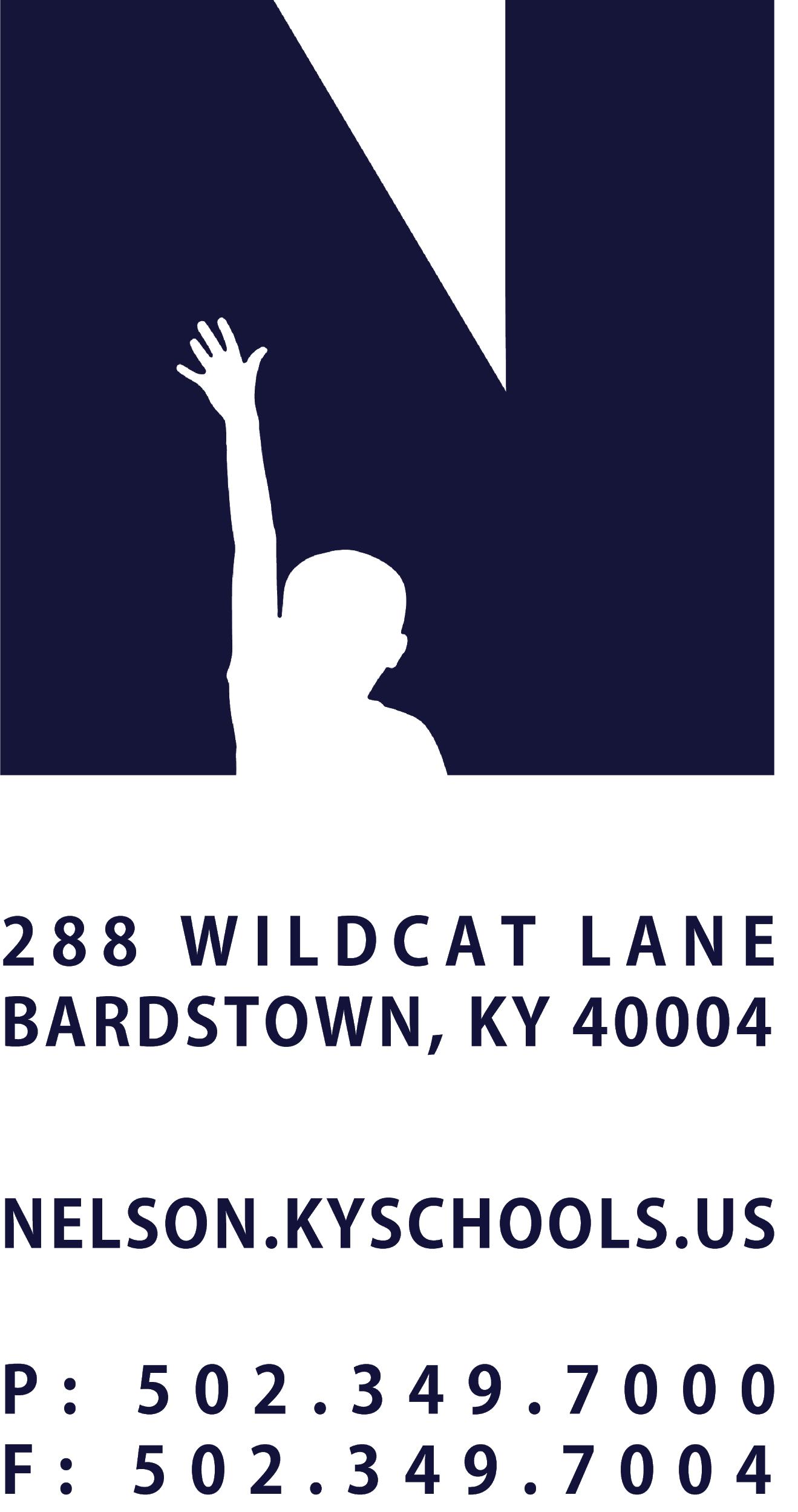 JOB TITLEPAYROLL OFFICERREPORTS TOCHIEF FINANCIAL OFFICERSALARY SCHEDULE/GRADEBUSINESS SERVICESCONTRACTED DAYS AND/OR HOURS260 DAYS, 7.5 HOURS PER DAYEXEMPT STATUSEXEMPTJOB CLASS CODE7191POSITION CLASSIFICATIONCLASSIFIEDDATE APPROVEDQUALIFICATIONSAny combination equivalent to: high school diploma, G.E.D. Certificate or demonstrated progress toward obtaining a G.E.D. as required by Kentucky law.Bachelor’s Degree in Business or a related area preferred.Five years of experience in payroll processing or benefits administration required.  POSITION SUMMARYAssume responsibility for implementing maintaining payroll systems across the District; perform complex and responsible payroll duties requiring knowledge of both classified and certified payrolls; provides payroll training to personnel as needed.DISTRICT AND SCHOOL PRIORITY ALIGNMENTAlign actions with district and school values and core priorities. Evaluated based on the efficacy of aligned actions. PERFORMANCE RESPONSIBILITIESAssist in the review of payroll systems and procedures, recommend method improvements and implement changes as approved.Process payroll and related records for District payrolls; compute hours and pay of employees for each payroll period; compute and summarizes deductions such as withholding tax and retirement; maintains records of deduction.Monitor changes in payroll-related data; prepare changes, corrections or adjustments as necessary.Respond to questions or complaints from employees regarding interpretation of laws, rules, regulations, contracts and other documents governing District payroll, assist employees in completing necessary payroll documentation forms.Maintain records of individual earnings, deductions and related data; process resignations and terminations as appropriate; verify documents for proper account codes, pay rates and related data.Process the payroll-related sections of various employment verification forms; verify salaries by phone in accordance with related laws and District policies and procedures.Supervise the preparation of federal, state, city, and county tax returns including the preparation of FICA, occupational tax reports and oversee the preparation of annual income tax statements.Prepare and submit the Federal Reimbursement File monthly.Oversee employee garnishment files and collections according to state and federal law.Demonstrate a commitment to professional growth.Demonstrate punctuality and regular attendance. Maintain appropriate professional appearance.Adhere to the appropriate code of ethics.Perform other duties as assigned by Superintendent or designee.KNOWLEDGE AND ABILITIESKnowledge and or experience of W2 preparation, 941s, and tax withholding laws.Knowledge of principles and techniques involved in payroll preparation, monitoring, and control.Ability to interpret, apply and explain rules, regulations, policies and procedures.Strong organizational skills and proven ability to communicate effectively orally and in writing.  High detail orientation; self-directed and self-motivated; able to work in a fast paced environment.Skills in problem solving and decision making.PHYSICAL DEMANDSInside work with no exposure to weather conditions. Hearing and speaking to exchange information in person or on the telephone; seeing to read a variety of documents; dexterity of hands and fingers to operate office equipment; sitting for extended periods of time. 